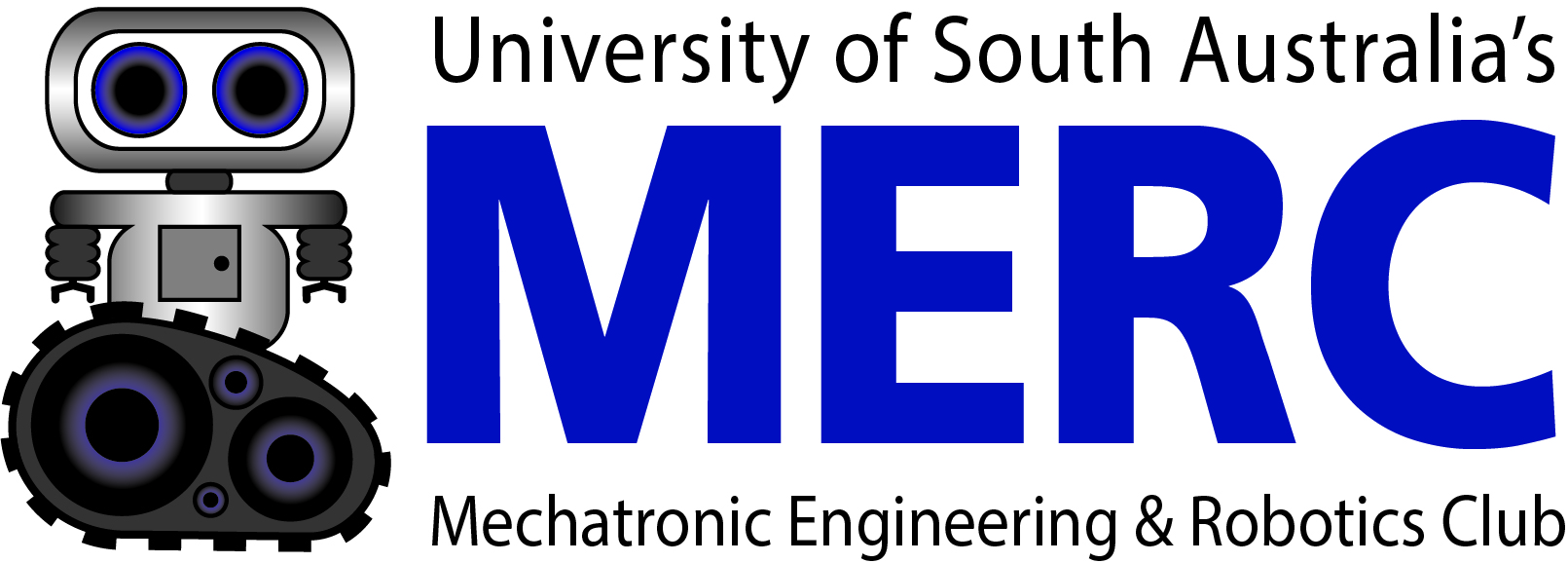 MERC Membership Application FormName: University User Name: School:Program:Preferred Email Address:What are your interests you believe relate to engineering and/or MERC?What experience and/or skills do you have that may be relevant to MERC? Why do you want to join MERC? What do you bring to MERC in terms of skills, project ideas etc? Additional comments. Once complete, please return to schengmerc@unisa.edu.au and we will contact you to notify you if your application has been successful or not.Thank you for taking the time to apply for MERC membership and we will be in touch very soon.